«Russian winter 2016»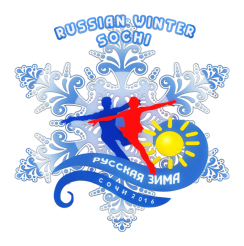 17 – 21 of February 2016Amateur figure skating competitionsInformation letter 5.Dear, amateur skaters !1. You can have a look at children Regulars, forms and requirements for “Russian winter 2016” on Russian and English at www.silver-dream.org .2. Pay attention to some details:2.1  Adult trainings supposedly will start 16/02 – after 17.00.2.2  Preliminary program:16/02 – 2016 / Tuesday  / after 17.00 – day of arrival and children trainings, adult training17 – 18/02 – 2016 – children part of competitions, adult training18/02 – 2016 / Thursday / after 16.00 – day of arrival and adult trainings, organizational meeting andwelcome tea for adult part of competitions  18 – 21/02 – 2016 – adult part of competitions, adult trainings21/02/before 17.00 – competitive day for adult amateur figure skaters.2.2 Program, schedule of competitions by events and schedule of trainings will be announced after processing all entries – after 25 of January 2016.2.3 PLEASE BE REMINDED: reception and registration of entry forms, and also payment of entry fees will be carried out in 2 stages: up to and including 15/12 – 2015 and up to and including 15/01 – 2016. Therefore the amount of entry fee is different. And refusal  to participate with refund of entry fee paid without penalties will be possible only before 15/12 – 2015 and before 15/01 – 2016.3. Level Pre-Bronze is permitted in the event - Interpretative program in adult part of competitions. 4. Requirements to music are specified in CHILDREN Requirements to Artistic dance: there is information added about changing program duration for 1st level on + 20 sec. Therefore you should read:Vocal music is allowed. The duration of music should not exceed– for 2-5 Stages and Young Skater + 3rd Junior category = 1 min 40 sec + 20 sec.– for 6-11 Stages and 2nd-1st Junior cat, 2nd-1st Sport cat = 2 min 00 sec.5. The organizing committee of competitions asks participants to book rooms in basic hotels only AFTER confirmation of FULL registration of their entry forms, in other words only after entry form is sent and entry fee is paid.6. Hotel «Melodiya gor» reservation at Krasnaya Polyana (look for description in Information letter 4) is available before 1/12-2015. From 2/12 reservation made by the organizing committee for participants (with discount) will be removed.We wish you luck during preparation to the competitons! WE WISH YOU GOOD STARTS AND A MEMORABLE STAY AT KRASNAYA POLYANA! Sincerely yours, the organizing committee of «Russian winter 2016»,  25/11-2015. e-mail: silver-dream@inbox.ruweb-sitе: www.silver-dream.org